Autobusy KAVKA, a.s.OBJEDNÁVKA č. 192000009Vystavil XXXZapsaná v OR vedeném Krajským soudem v Ústí nad Labem oddíl B, vložka 1670Převzal:Razítko:	Autobusy KAVKA, a.sBáňská 287, 434 01 MostIČ: 27289974DIČ: CZ27289974Ekonomický a informační systém POHODA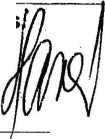 Odběratel:Autobusy KAVKA, a.s. Báňská 287434 01 Most 1Odběratel:Autobusy KAVKA, a.s. Báňská 287434 01 Most 1Tel.:IČ:27289974DIČ: CZ27289974Telefon: XXXE-mail: XXXIČ:27289974DIČ: CZ27289974Telefon: XXXE-mail: XXXDodavatel:Dopravní podnik měst Mostu a Litvínova a. s Budovatelů 1395/23434 01 Most 1Objednávka č.:192000009Forma úhrady:PříkazemIČ:	62242504Datum objednávky:DIČ: CZ62242504Označení dodávkyOznačení dodávkyOznačení dodávkyObjednáváme u Vás opravy a servis autobusů na rok 2020.Objednáváme u Vás opravy a servis autobusů na rok 2020.Objednáváme u Vás opravy a servis autobusů na rok 2020.DOPRAVNÍ PODNIK měst Mostu a Litvínova, a.s.DOPRAVNÍ PODNIK měst Mostu a Litvínova, a.s.DOPRAVNÍ PODNIK měst Mostu a Litvínova, a.s.		—| Číslo	i	iDošlo2 5 -11- 20192 5 -11- 2019PřidělenoVyřízenoJJ